Степанюк Валентина Семенівна,учитель історії Жашківського закладу загальної середньої освіти І-ІІІ ступенів №3 ім. І.М. Ляшенка Жашківської міської ради«І слава їх встає, не вмерши!»Сценарій вечора вшанування пам’яті героїв Крут					Молись, моє серце, молись!Отут твоя вічна, правдива святиня,Це поле розлоге, сполохане кров’ю,Оце гробовище, завзяття і сили,  					Юнацької вдачі, юнацької віри,Що так однодушно, що так без ваганняЗа рідну Вкраїну полинули в бій,-Сполохане кров’ю, неоране поле!					М. К.Коли ви вмирали – вам дзвони не грали!					Ю. ЛисякМета:	спробувати відтворити реальну картину бою, в якому молоді  і юні сміливці виступили оборонцями цілої нації;підтвердити, що Крути стали своєрідним бойовим хрещенням Четвертого Універсалу Центральної Ради, яким проголошувалася незалежність України, а пролита молода кров дала право українському народові на продовження державницького життя;донести суть та вагу бою під Крутами (хоч з військової точки зору бій під Крутами був програний, але його учасники у боротьбі з більшовицькими зайдами здобули моральну перемогу, відтак їхній подвиг назавжди золотими літерами вписаний у канони безсмертя й високим героїзмом у наші серця); увіковічнити повиг під Крутами;зробити спробу ще раз глянути через призму тих трагічних подій на наш сьогоднішній поступ в ім’я утвердження незалежної України, за яку молоді  хлопці віддали своє молоде життя Оформлення приміщення : стенд з ілюстративним матеріалом; окремона столику ікона Божої матері, червоні гвоздики, кетяги калини, хліб, запалена свічка Методична заувага : велике значення має музичне оформленням,                                                                                                                                             			використання кадрів із документального фільмуХід заходу:Учитель:	Цього року виповнюється 100-та річниця бою під Крутами – події,		яка  набула  для українського народу символічного значення. Крути стали  легендою, символом  героїзму  та  жертовності  молодого покоління в боротьбі за незалежну Україну.				  … Народ, творячи з якоїсь події легеду, а Крути, без сумніву, є й 		будуть однією з найвеличніших легенд нашої нації,- знає, що він		робить. Народна мудрість і національний геній – ця найвища земна                                                                                                                        справедливість творячи свої легенди і міфи, цебто підносячи дану  історичну подію до височини надісторіччя, ніколи – щодо виборутієї події – не помиляються. Не помилилися вони й у випадку Крут, - так у 1941 році писав видатний український поет, колишній старшина армії Української Народної Республіки  Євген Маланюк.Учень:	Історії ж бо пишуть на столі,		Ми ж пишем кров’ю на своїй землі.		Ми пишем плугом, шаблею, мечем,		Піснями і невільницьким плачем.		Могилами у полі без імен.					Із роману “Маруся Чурайц”						Ліни КостенкоУчениця:	Моя  Батьківщина – це предків ряди, 		Розвішані гордо по стінах		Це голос казацький, це поклик орди		З пісень старовинних.					М. РильськийУчениця:	Чумацьким Шляхом твоєї душі,батьківщиноувійшла в мою душу-і невпокорний, як сивий Славута,русич, що голіруч  ходив на дика;і громовий голос вічного Тараса;і досвітні огні в Лесиних очах;і вогниста кров богунцівна небесно-золотому знамені;і задивлена в далеч мати,що не перестає синів виглядати з війни…Нічого не можу виділити в тобі батьківщино.Бо ти – колиска моя, ти – храм,зачаклований садамиі замаєний золотом пшениці,ти гігантська кузня, в якій невтомні велетніперековують сонце, щоб світило ясніше і далі!Учитель:	29 січня 1918 року у великій книзі історії України з’явилася нова, 		щедро полита молодою кров’ю сторінка, назва якої – Крути!		Крути – це великий перелом на межі двох століть. 		На тому боці  наша безмірна слабість, невільничий дух…		А на тому боці -  кривава зоря нового українського світу,		новий дух, нова українська ідея і нова сила, і нова віра.		На цьому боці Українська національна революція.Учень:	Що є свобода? Добро в ній яке є?		Кажуть неначе воно золотеє?		Ні ж бо, не злотне: зрівнявши все злото,		Проти свободи воно лиш болото.					Григорій СковородаУчениця:	Зоріла золота заграва,		Здригався  світ під звуки сурм,		Широко залунала слава,		Що нам воскресла вже держава,		Що Україна встала з тюрм.					(із вірша Володимира Якова					“Бій під Крутами”)Учитель:	29 січня 1918 року відбулося засідання величезної історичної ваги.До зали заходить професор Михайло Грушевський та Володимир Винниченко, їх зустрічають оплесками. Професор М. Грушевський 		промовляє: “Центральна Рада постановила видати оцей Універсал…		Запрошую Високі Збори вислухати IV Універсал”.Учень:	Присутні, як один, встають. Настає урочиста напружена тиша. 		Професор М. Грушевський твердим, трохи схвильованим голосом, 		ясно вимовляючи кожне слово, голосно читає Універсал.“… Однині Українська Народна Республіка стає самостійною, ні від кого не залежною, вільною, суверенною державою українського народу… Власть у ній буде належати тільки народові України…”Учениця:	“IV Універсал став наріжним каменем українського самостійницького руху ХХ століття… поворотним пунктом в українській революції… Нарешті українці найрішучішим чином заявили, що метою їхньої боротьби є суверенна держава…”		(Гунчак Т. “Україна : перша половина ХХ ст.  Нариси політичної історії”).Учениця:	Ще 10 грудня 1917 року за наказом головнокомандувача військових сил радянської Росії Криленка почався наступ на Україну, який розгорнули три армії радянських військ.  Мета – знищити Українську Народну Республіку і проголосити  радянську владу в Україні.Учениця:	                      Золотий гомін (уривок)		Чорний птах – у нього очі – пазурі! –	Чорний птах із гнилих закутків душі,		Із поля бою прилетів.		Кряче.		У золотому гомоні під Києвом,		Над всією Вкраїною – 	Кряче.	О, бездушний пташе!	Чи це не ти розп’яття душі людської…	Чи не ти виймав живим очі, 	Із серця віру?	Із серця віру.	Чого ж тобі тепер треба	В години радості…				Павло ТичинаУчитель:	Загонами, які просувались на Київ, командував колишній царський полковник Михайло Муравйов.	Чорні хмари нависли над Україною, а вона опинилася перед грізною навалою безборонна, фактично без власного війська. І в останній момент перед лицем небезпеки уряд кинув розпачливий клич до всього українського народу: “Стати зі зброєю в руках на захист українських кордонів”.	…І зривається до бою українська патріотична молодьУчениця:	На всерозхресті люті		і жаху,	На всепрозрінні смертного крику	Дай, Україно, гордого шляху,	Дай, Україно, гордого лику…				Василь Стус	Учениця:	   Пам’яті Василя Симоненка		Пісню задушевну, пісню лебедину	Розстелила мама, ніби скатертину:	“Можна все на світі вибирати, сину,	вибрати не можна тільки Батьківщину.”	Скільки тих стежинок у житті сплелося,	Скільки снів рожевих так і не збулося.	Летять лебедята через Україну,	“Вибирати не можна тільки Батьківщину”	У борні затятій, може, я загину…	“Вибрати не можна тільки Батьківщину”.	Дивимося чесно людству ми у вічі.	У планети мудре мамине обличчя.					О. ЄрмолаєвУчитель:	29 січня за старим стилем (за ст. ст.) відбувся бій під Крутами,	залізничної станції між Бахмачем і Ніжином під час наступу на Київ більшовицьких військ.Учень-ведучий:	     “Пісня про героїв Крут”	Виряжала мити сина під Крути із дому,	Розчесала йому кудрі понад головою.Мати: 	Іди, іди, мій синочку! В бою не вагайся!					Як побореш вороженьків, додому вертайся,Син:	Іду, іду, моя мати, чиню твою волю,	А ти, мамо, молись Богу, щоб вернувсь додому.Учень-оповідач:	 Бойові дії велися головним чином, вздовж залізничних колій.Основою оборони Крут була перша Українська Юнацька (юнкерська) іменіБогдана Хмельницького школа під командою сотника Аверкія Гончаренка(понад 400 вояків).До них приєдналася перша сотня Студентського куреня імені Січових стрілців (116-130 вояків та 20 старшин). Студентський курінь було створено на початку січня 1918 року. До нього вступили студенти Київського університету Святого Володимира, Українського народного університету та учнів старших класів 2 –ї української гімназії імені Кирило – Мефодіївського братства (записалися більше 200 осіб, котрі пройшли відповідне навчання у військовому училищі на Печерську).На озброєні вони мали 16 кулеметів і саморобний бронепоїзд – гармату на залізничній платформі.Їм протистояв до 6 тисяч загін військ більшовицької Росії у супроводі артилерії й бронепоїзда.Учень-оповідач: 	Бій розпочався 29 січня, біля 9 –ї години ранку і тривав до 7 – ї години вечора, тобто 10 годин. Обидві сторони зазнали значних втрат. Втрати українського війська – 250-300 бійців і 10 старшин.Десь біля7- ї години, коли вже стемніло, бій почав стихати. Тоді сотник Аверкій Гончаренко дав наказ поступово відходити, до потягу, що стояв по другу сторону станції Крути.При цьому першою відходила Студентська сотня, а перша сотня юнкерів прикривала відхід вогнем.При перевірці біля потягу виявилося, що бракує однієї чоти Студентської сотні. Розвідка, послана на розшуки, повернулася ні з чим.Як виявилося ця чота студентів (до 35 осіб) збилася вночі з дороги і заблукала на станцію Крути, що була вже зайнята більшовиками, і потрапила в полон.Учень-оповідач:	Їх довго і жорстоко катували. З нелюдською люттю їх били прикладами, нагаями і просто кулаками. Били червоноармійці, били чекісти, комісари.Та не впали вони на коліна, не просили пощади, помилування…Вони мужньо зустріли вирок суду, а він був такий:поранених відправити до Харковарешту «списати в розход» - розстріляти27 засуджених стали в ряд. Наближалася страшна хвилина. Але скатовані юнаки перед лицем смерті не занепали духом.Учень 7 – го класу гімназії Григорій Пипський сильним голосом починає: «Ще не вмерла України»Учень – ведучий:		Ждала, ждала мати сина, під Крути ходила, Поміж вбитими шукала найменшого сина.Як знайшла поміж тілами голівоньку сина, Положила на коліна – та й заголосила.Мати:	Люлі, люлі, мій синочку…А я твоя мати, Тебе вбили вороженьки! Москалі прокляті!Учениця:	Україна стікала кров’ю.Незважаючи на дикий терор, тільки – но більшовики залишили Крути, селяни з довколишніх сіл познаходили тіла розстріляних.Їхніх очей не було вкрито за давнім звичаєм червоною китайкою. Ворог кинув їх на поталу дикій звірині та хижим крукам.Селяни зібрали їхні тіла, поховали за християнським звичаєм. На могилі поставили хрест.Учениця:	Принесіть полум’яні трояндиВ пам’ять юних, гарячих сердець,І розсипте сліз діаманти,Бо серця ті згасила смерть.                                  (Алла Коссовська)Учень:	Крути – це приклад української молоді, як і яку жертву треба принести Батьківщинів потрібний для неї момент.Це приклад найвищого героїзмуЯк же подібними є Крути до грецькихФермопіл, коли 300 спартанських воїнів,ідучи на вірну смерть, зупинили наступперських військ у тісному Фермопільському проході.Тому – то бій під Крутами є і буденазавжди українськими Фермопілами.Учень:	Крути – це перший підпис кров’ю під Четвертим Універсалом Української Центральної РадиУчень:	Крути – це початок української війни за свою державністьУчень: 	Крути – це народження нового українця, який безмежно любить свою Батьківщину.Учениця:	«Без Крут навіть такий акт, як акт проголошення ІV Універсалу 22 січня 1918 року, за ст.ст. був би документом під підпису. Бо такі акти мало “виголосити” - такі акти треба чинити.Учитель: 	По різному можна оцінювати січневі події 1918 року під Крутами в наші дні: з одного боку – як поразку, з іншого – як певну перемогу. Адже стримання на 5 днів просування муравйовських супостатів до Києва мало неабияке значення для успішного завершення переговорів у Брест – Литовську делегації Української Народної Республіки (УНР) з державами Четвертого Союзу (Німеччиною, Австро – Угорщиною та їх союзниками) і підписання мирної Берестейської угоди, на основі якої УНР першою вийшла із Першої світової війни. УНР було визнано країнами Західної Європи та світовою громадськістю як Самостійну, Незалежну, Соборну Державу.Учениця:	І як влучно пише про це поет:Безвусі, юні,вічно молоді,Ви склали голови за рідний Київ, Скріпивши крок державницькій ході,Вписавши подвиг у свободи вияв.                           (Яр Славутич, «Крутянці»)Учениця:	о Боже, наш добрий	З високого неба!	Молитву сьогодні	Заносим до Тебе.	За тих, що боролись	При станції Крути	За нашу державу	Із ворогом лютим,	Що в битві цій впали	В цю зиму криваву,	Прийми їх до Себе!	Прийми в Свою Славу!			(Л. Храплива, “Молитва”)Учень:	А нам від цих, героїв	О Боже, благаю!	Любові дай вчитись	До рідного краю!Учениця:	Коли українські війська знов здобули Київ, було вирішено перепоховати їх у столиці.	19 березня 1918 року прибув до Києва скорботний поїзд. Родичі, друзі, знайомі прийшли розпізнавати вбитих.		Жалобна процесія рушила до Аскольдової могили. Ішли тисячі й тисячі. Йшла Україна. Дівчата несли квіти і вінки. 	Ховали хлопців лагідного, сонячного весняного дня.	Здавалося, що це кров полеглих кличе всіх живих творити нове життя.Учениця:	Поет Павло Тичина напише про ці події вірш “Пам’яті тридцяти”                          “Пам’яті тридцяти”	На Аскольдовій могилі	Поховали їх –	Тридцять мучнів українців,	Славних, молодих…	На Аскольдовій могилі	Український цвіт! –	По кривавій по дорозі	нам іти у світ!		На кого посміла знятись		Зрадника рука? –		Квітне сонце, грає вітер		А Дніпро – ріка…		На кого завзявся Каїн?		Боже, покарай! –		Понад все вони любили		Свій коханий край.		Вмерли в Новім Заповіті		З славою святих –		На Аскольдовій могилі		Поховали їх.				Павло ТичинаСлово в часі похоронів героїв Крут 19 березня 1918 року 	виголосила Людмила Старицька – Черняхівська    		“На вас, завзятці – юнаки, що возлюбили Україну, 	кладу … мою сподіванку єдину…	І їх нема…	Кого ми поховали? то зважить той жаль? Зберіть усі хмари з усього світу й не складете тієї нерозважної туги, що повила серце… Жалю немає ваги.Найпалкіші діти України, найдорожчі жертви на залізний вівтар волі! Історія  знає багато жертв, але такої сторінки вона ще не розгорнула перед людськими очима. Ця могила буде тим звоном, що взиває до живих. Приходитимуть нові покоління й вони  пам’ятатимуть, що тут лежать ті, що віддали все, що мали, - молодість, надії й саме життя за волю України. Пам’ять про них буде виховувати нові покоління… Вшануймо тих, хто загинув під Крутами!...Хвилина мовчанняУчениця:	Летить, минає рік за роком;		Невпинно дні пливуть;		У вік віків залізним кроком		Герої Крут ідуть.		І креслять їхні Світлі Тіні		В безсмертя славну путь;		В віках віків Борці Нетлінні –		Герої Крут не вмруть!Учениця:	На сьогодні маємо надто		короткий перелік тих, хто		боронив незалежність 		Української Народної		Республіки		в січні 1918 року під КрутамиТож:		“Пам’ятаймо про забитих 		довіку і нині,		та віддаймо усих себе		за щастя Вкраїни”  		(Г. Стороженко, “Незабутня могила”)Звучить бандураУчень:	Хоч виє знов зима поривом лютим		Та ми дорогу знаєм до мети;		Герої Крут!..О, нам їх не забути,		Дзвенить їх клич – невтомно далі йти!Учениця:	“Бо тільки меч, а не слова		Добудуть нації права!”Учениця:	 Калинове намисто		Розсипався мій народ, як те намисто,		Мов ниточку перервано святу,		Чи ненароком перервалась, чи навмисне.		З нас витягнуто ниточку оту.		Єднання стержень вийнято з народу,		Щоби його до віку не з’єднать…		Як намистинка, кожна Доля бродить,		А як себе на нитку нанизать?		Кровиночку стражденного народу,		Ніхто нам не поверне нитку ту,		Поки самі в собі її не зродим,		Із променів сплетемо золоту.		До сонця піднесем серця й долоні,		Любов’ю освятім єднання мить,		Калини намистиночки червоні		Нанижемо на вічність, як на нить…Учениця:  	Вставай з колін		В часи молитви і творіння		І мертвим, і живим – уклін.		Не забувай свого коріння,		А головне: вставай з колін!		Вставай, не скімли про умови		Свобода – мрія поколінь.		Не забувай своєї мови,		А головне: вставай з колін.		Не бійся, що не знаєш броду,		Що поміж нами вбито клин.		Не забувай свого народу,		А головне вставай з колін.		І будь, мій брате на сторожі:		Сама біда у дім не йде.		Свободу, куплену за гроші,		Ніхто не бачив і ніде.		Вставай! Дивися: в дооколі		Іде за щастям боротьба.		І Україна вже ніколи		Не буде матр’ю раба!Учитель:	Історія дає можливість прислухатися до голосу далеких і близьких нам подій.	Пам’ятаймо, що чим краще ми знатимемо історію свого народу, тим глибше усвідомимо потребу у творчій праці на благо нашої незалежної України.	Силу рукам дай, щоб пута ломати.		Ясність думкам – в серце кривди влучать,		Дай працювать, працювать, працювати,		В праці сконать…	Для Вольної і самостійної  України.Звучить гімн УкраїниЛітература:Битинський М. підполковник Армії УНР Про крутянські  фальші// Героїка трагедії Крут. – 2008. – с. 283-287.Бойко О. Бій під Крутами : історія вивчення // Український історичний журнал. – 2008. – №2 – с. 43-54.Високим словом поезії // Героїка трагедії Крут. – 2008. – с. 367, 389, 405.Гладій З., Чижмар О.  Віра в Христа – сенс мого життя // Християнський духовно – просвітницький часопис Слово вчителю. – 2018. – №1 – с.42.Мартос Б. Крути // Героїка трагедії Крут – видавництво Україна. – К. – 2008. – с. 280- 282.Нартов В. Григорій Сковорода // Видатні особистості України. – Х. – 2007. – с. 64-68.Осадчук П. Мій кожен день – останній день Патетичний монолог // Всеукраїнський культорологічний тижневик Слово просвіти. – 30 листопада – 6 грудня 2017. – №48 – с.8.Ткаченко І. Їх, юних сміливців, лише жменька була із серцем зі сталі і духом з граніту // Героїка трагедії Крут. – 2008. – с. 304 -314.Яблонська Г. «І слава їх встає, не вмерши» // Героїка трагедії Крут. – 2008. – с.446-458.Фотоколлаж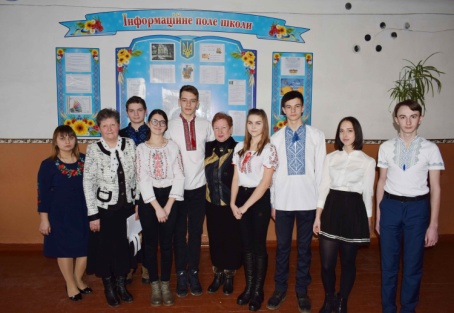 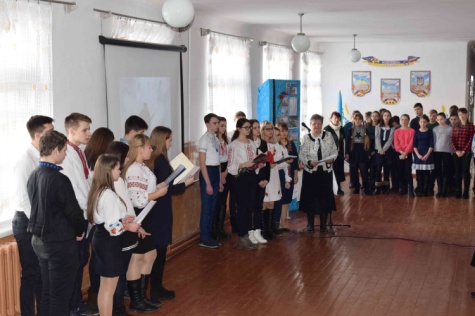 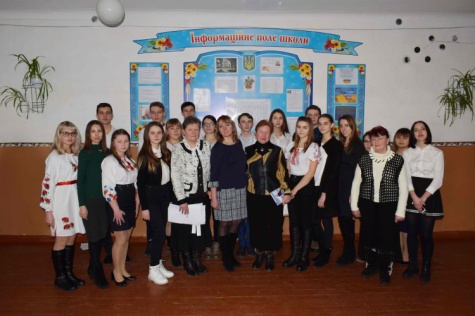 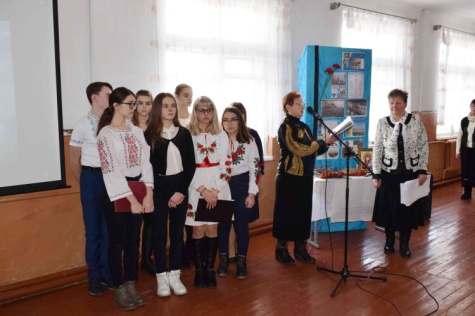 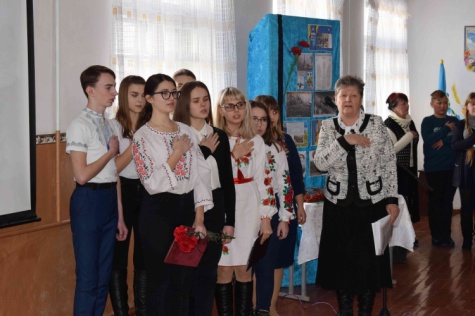 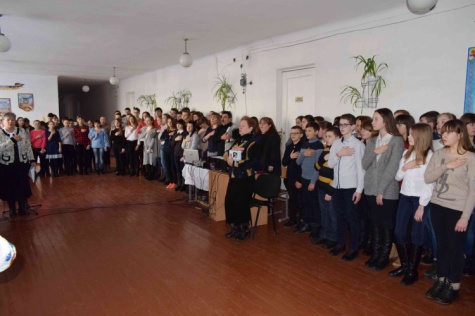 